WOJEWÓDZTWO OPOLSKIE								Barbara Barańska					Naczelnik Regionalnego Wydziału Monitoringu Środowiska w OpoluPOZIOM 2Powiadomienie o ryzyku wystąpienia przekroczenia poziomu informowania dla pyłu zawieszonego PM10 w powietrzuINFORMACJE O RYZYKU PRZEKROCZENIA POZIOMU INFORMOWANIAINFORMACJE O RYZYKU PRZEKROCZENIA POZIOMU INFORMOWANIAZagrożenieRyzyko wystąpienia przekroczenia poziomu informowania (100 µg/m3) dla pyłu zawieszonego PM10 w powietrzu.Data wystąpieniagodz. 9.00 24.11.2019 r.Przewidywany czas trwania ryzykaOd godz. 9.00 dnia 24.11.2019 r. do godz. 24.00 dnia  25.11.2019 r.Przyczyny Warunki meteorologiczne utrudniające rozprzestrzenianie się zanieczyszczeń w sytuacji wzmożonej emisji z sektora bytowo-komunalnego i emisji ze źródeł przemysłowychPrognozowana jakość powietrzaPrognozowana jakość powietrzaPrognoza na dzień 24.11.2019 r. i na dzień 25.11.2019 r. dla stężeń średniodobowych pyłu PM10, przygotowana na podstawie prognozy zanieczyszczenia powietrza, wykonywanej przez Instytut Ochrony Środowiska - Państwowy Instytut Badawczy (IOŚ-PIB) dostępnej na portalu „Jakość powietrza” GIOŚ pod adresem http://powietrze.gios.gov.pl/pjp/airPollutionDzień 24.11.2019 r.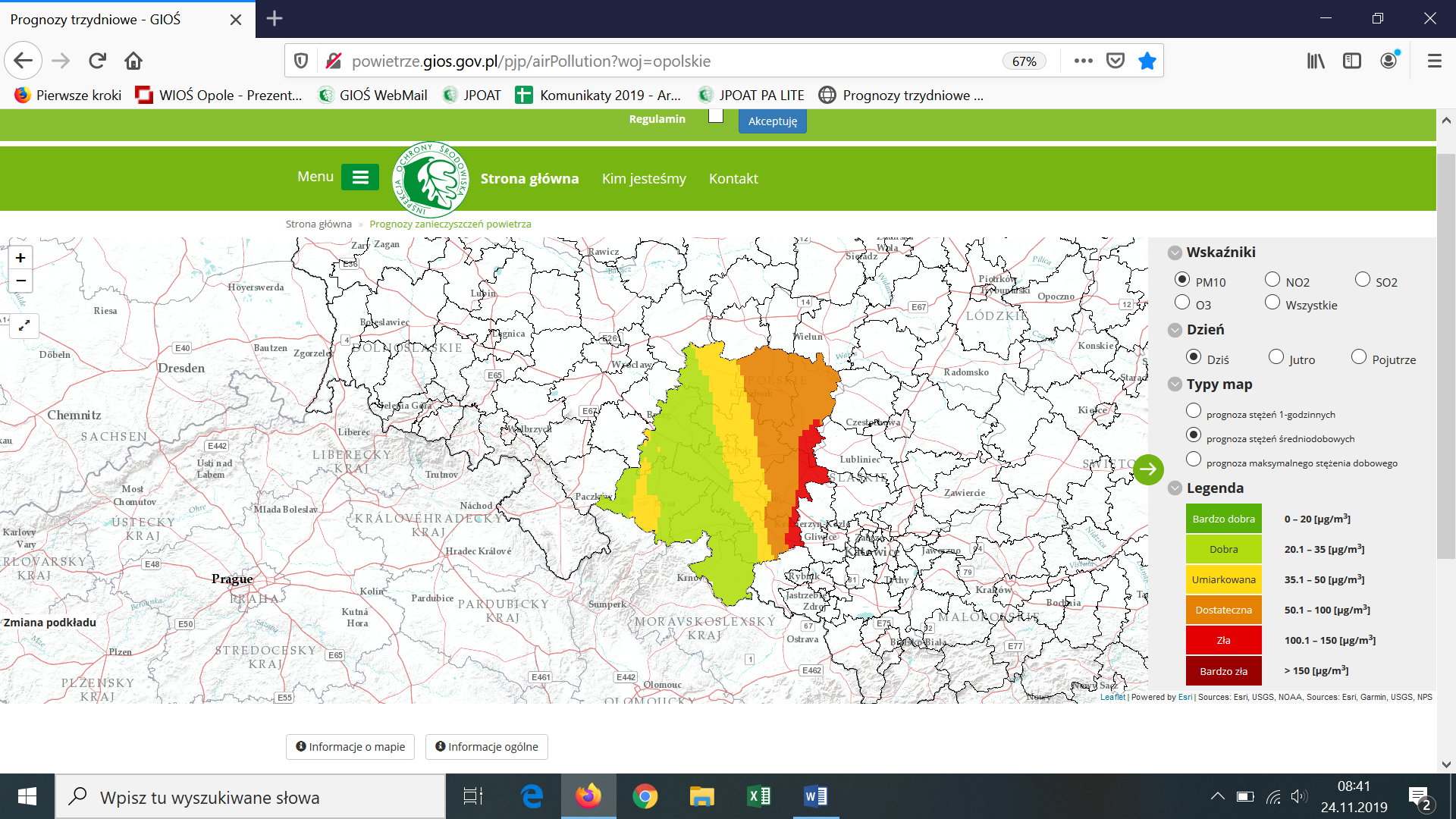 Obszar ryzyka wystąpienia przekroczenia poziomu informowania dla pyłu PM10Prognozowane na dzień 24.11.2019 r. przekroczenie poziomu informowania dla pyłu PM10 obejmuje: wschodnią część powiatu kędzierzyńsko-kozielskiego wraz z częścią miasta Kędzierzyn-Koźle, wschodnią część powiatu strzeleckiego z miastami Zawadzkie i Ujazd oraz południowo-wschodnią część powiatu oleskiego z miastem Dobrodzień.Ludność narażona na ryzyko wystąpienia przekroczenia poziomu informowania dla pyłu PM10Ludność zamieszkująca obszar, na którym w dniu 24.11.2019 r. istnieje ryzyko przekroczenia poziomu informowania dla pyłu PM10: ok. 39 tys. Dzień 25.11.2019 r.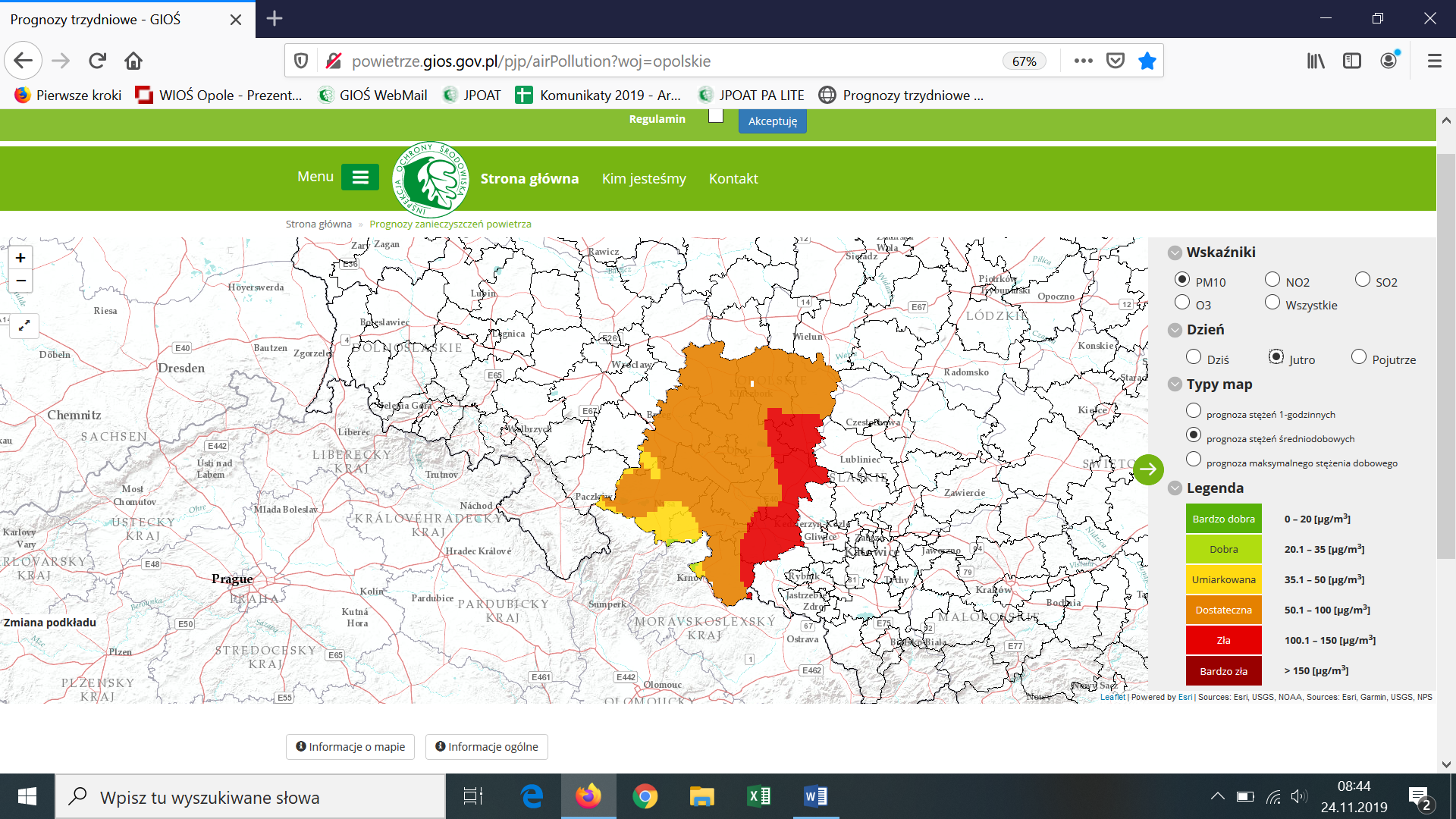 Obszar ryzyka wystąpienia przekroczenia poziomu informowania dla pyłu PM10Prognozowane na dzień 25.11.2019 r. przekroczenie poziomu informowania dla pyłu PM10 obejmuje: wschodnią część powiatu głubczyckiego, powiat kędzierzyńsko-kozielski wraz z miastem Kędzierzyn-Koźle, południowo-wschodnią część powiatu krapkowickiego z miastem Zdzieszowice, centralną i wschodnią część powiatu strzeleckiego z miastami Strzelce Opolskie, Zawadzkie i Kolonowskie, południową część powiatu oleskiego z miastem Dobrodzień, wschodnią część powiatu opolskiego z miastem Ozimek oraz południowo wschodnią część powiatu kluczborskiego.Ludność narażona na ryzyko wystąpienia przekroczenia poziomu informowania dla pyłu PM10Ludność zamieszkująca obszar, na którym w dniu 25.11.2019 r. istnieje ryzyko przekroczenia poziomu informowania dla pyłu PM10: ok. 203 tys.Prognoza na dzień 24.11.2019 r. i na dzień 25.11.2019 r. dla stężeń średniodobowych pyłu PM10, przygotowana na podstawie prognozy zanieczyszczenia powietrza, wykonywanej przez Instytut Ochrony Środowiska - Państwowy Instytut Badawczy (IOŚ-PIB) dostępnej na portalu „Jakość powietrza” GIOŚ pod adresem http://powietrze.gios.gov.pl/pjp/airPollutionDzień 24.11.2019 r.Obszar ryzyka wystąpienia przekroczenia poziomu informowania dla pyłu PM10Prognozowane na dzień 24.11.2019 r. przekroczenie poziomu informowania dla pyłu PM10 obejmuje: wschodnią część powiatu kędzierzyńsko-kozielskiego wraz z częścią miasta Kędzierzyn-Koźle, wschodnią część powiatu strzeleckiego z miastami Zawadzkie i Ujazd oraz południowo-wschodnią część powiatu oleskiego z miastem Dobrodzień.Ludność narażona na ryzyko wystąpienia przekroczenia poziomu informowania dla pyłu PM10Ludność zamieszkująca obszar, na którym w dniu 24.11.2019 r. istnieje ryzyko przekroczenia poziomu informowania dla pyłu PM10: ok. 39 tys. Dzień 25.11.2019 r.Obszar ryzyka wystąpienia przekroczenia poziomu informowania dla pyłu PM10Prognozowane na dzień 25.11.2019 r. przekroczenie poziomu informowania dla pyłu PM10 obejmuje: wschodnią część powiatu głubczyckiego, powiat kędzierzyńsko-kozielski wraz z miastem Kędzierzyn-Koźle, południowo-wschodnią część powiatu krapkowickiego z miastem Zdzieszowice, centralną i wschodnią część powiatu strzeleckiego z miastami Strzelce Opolskie, Zawadzkie i Kolonowskie, południową część powiatu oleskiego z miastem Dobrodzień, wschodnią część powiatu opolskiego z miastem Ozimek oraz południowo wschodnią część powiatu kluczborskiego.Ludność narażona na ryzyko wystąpienia przekroczenia poziomu informowania dla pyłu PM10Ludność zamieszkująca obszar, na którym w dniu 25.11.2019 r. istnieje ryzyko przekroczenia poziomu informowania dla pyłu PM10: ok. 203 tys.INFORMACJE O ZAGROŻENIUINFORMACJE O ZAGROŻENIUWrażliwe grupy ludnościosoby cierpiące z powodu przewlekłych chorób serca (zwłaszcza niewydolność serca, choroba wieńcowa), osoby cierpiące z powodu przewlekłych chorób układu oddechowego (np. astma, przewlekła choroba płuc), osoby starsze, kobiety w ciąży oraz małe dzieci.Możliwe negatywne skutki dla zdrowiaOsoby cierpiące z powodu chorób serca mogą odczuwać pogorszenie samopoczucia np. uczucie bólu w klatce piersiowej, brak tchu, znużenie. Osoby cierpiące z powodu przewlekłych chorób układu oddechowego mogą odczuwać przejściowe nasilenie dolegliwości, w tym kaszel, dyskomfort w klatce piersiowej. Podobne objawy mogą wystąpić również u osób zdrowych. W okresach wysokich stężeń pyłu zawieszonego w powietrzu zwiększa się ryzyko infekcji oddechowej. W przypadku wystąpienia lub nasilenia się objawów chorobowych wskazany jest kontakt z lekarzem.Zalecane środki ostrożnościOdradzana jest aktywność na zewnątrz. Osoby wrażliwe powinny unikać przebywania na wolnym powietrzu, pozostałe osoby powinny ograniczyć przebywanie na wolnym powietrzu. DZIAŁANIA ZMIERZAJĄCE DO OGRANICZENIA PRZEKROCZEŃDZIAŁANIA ZMIERZAJĄCE DO OGRANICZENIA PRZEKROCZEŃZakres działań krótkoterminowychDziałania określone przez Zarząd Województwa w planach działań krótkoterminowychINFORMACJE ORGANIZACYJNEINFORMACJE ORGANIZACYJNEData wydania24.11.2019 r. godz. 9.00Podstawa prawnaUstawa z dnia 27 kwietnia 2001 r. Prawo ochrony środowiska (Dz. U. z 2019 r. poz. 1396 z późn. zm.)rozporządzenie Ministra Środowiska z dnia 8 października 2019 r. zmieniające rozporządzenie w sprawie poziomów niektórych substancji w powietrzu (Dz. U. poz. 1931)Źródła danychPaństwowy Monitoring Środowiska – dane z systemu monitoringu jakości powietrza Głównego Inspektoratu Ochrony ŚrodowiskaInstytut Ochrony Środowiska – Państwowy Instytut Badawczy (IOŚ-PIB) w Warszawie - prognoza jakości powietrzaOpracowanieRegionalny Wydział Monitoringu Środowiska w Opolu Departament Monitoringu Środowiska Głównego Inspektoratu Ochrony Środowiska